Приказ НИУ ВШЭ-Москва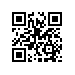 Регистрационный номер: 6.18.1-01/2504-25, Дата регистрации: 25.04.2019О составе апелляционной комиссии по проведению апелляций по результатам государственной итоговой аттестации студентов юридического факультета НИУ ВШЭ – Санкт-ПетербургПРИКАЗЫВАЮ:Утвердить апелляционную комиссию (далее – АК) по проведению апелляций по результатам государственной итоговой аттестации студентов юридического факультета НИУ ВШЭ – Санкт-Петербург очной формы обучения в следующем составе.Проректор 										С. Ю. РощинПредседатель АКкандидат юридических наук, доцент, профессор, заведующий кафедрой теории и истории права и государства юридического факультета НИУ ВШЭ – Санкт-ПетербургПочекаев Р. Ю.Члены АКдоктор юридических наук, доцент, судья Конституционного Суда Российской Федерации, профессор кафедры гражданского права и процесса юридического факультета НИУ ВШЭ – Санкт-ПетербургГаджиев Г. А.кандидат юридических наук, доцент кафедры теории и истории права и государства юридического факультета НИУ ВШЭ – Санкт-ПетербургСамохина Е. Г.кандидат юридических наук, доцент, адвокат адвокатского бюро «Прайм Эдвайс Санкт-Петербург», Адвокатская палата Санкт-Петербурга, профессор кафедры гражданского права и процесса юридического факультета НИУ ВШЭ – Санкт-ПетербургТерещенко Т. А.кандидат юридических наук, управляющий партнер Санкт-Петербургского адвокатского бюро «Цепов, Матвеева и партнеры», адвокат Адвокатской палаты Санкт-Петербурга, доцент кафедры гражданского права и процесса юридического факультета НИУ ВШЭ – Санкт-ПетербургЦепов Г. В.Секретарь АКспециалист по учебно-методической работе отдела сопровождения учебного процесса в бакалавриате юридического факультета НИУ ВШЭ – Санкт-ПетербургКленова К. А.